Рекомендации родителям по выполнению домашних заданий. Лексическая тема: «Посудае»1. Словарь по теме.Существительные: посуда, чайник (носик, ручка, донышко, крышка), чашка, блюдце, тарелка, кофей ник, кастрюля, сковорода, половник, ложка, вилка, стакан и т.д.; хлебница, сахарница, солонка, маслёнка, сухарница, перечница, соусник; кухня, столовая, гостиная; чай, кофе, суп; завтрак, обед, ужин, полдник; утро, день, вечер; вода, заварка; раковина; повар.Признаки: столовая, кухонная, чайная, кофейная (посуда), столовые (приборы); утренний, дневной, вечерний, обеденный; горячий, холодный; стеклянный, глиняный, керамический, деревянный, пластмассовый, фарфоровый, алюминиевый.Действия: готовить, заваривать, наливать, пить, есть, варить, жарить, мыть, вытирать, разбивать.2. Игра «Из чего сделана посуда?»(записать ответы детей)На картинках нарисованы предметы посуды. Назови материал, из которого они сделаны. Образец. Вилка из металла - металлическая.Стакан из стекла -_______                 Ваза из хрусталя -_______ .Кружка из фарфора -_______ .          Ложка из дерева -_______ .Нож из алюминия -_______ .          Миска из глины -_______ .3. Игра «Чем мы пользуемся на кухне?»(записать ответы детей)Образец. Хлеб хранят в хлебнице.Сахар - в ______ .                              Сухари - в_______ .                                              Соль - в_ ______ .    Масло - в_ ______ .                           Перец - в_______ .                                               Соус - в_______ .4. Игра «Посуда» .Назови посуду, которая используется дома во время еды в разное время суток.Образец. Для завтрака на стол ставятся тарелки, чайные чашки, блюдца, маслёнка, сахарница, заварочный чайник, кладутся чайные ложки. (записать ответы детей)Для обеда_Для полдника_Для ужина _5. Игра «Водичка». Рассмотри картинки. Опиши действия, которые выполняет мальчик. Образец. Мальчик наливает воду из чайника в чашку. (записать ответы детей)  1.____________________________________________________________________________________   2. ___________________________________________________________________________________   3. _____________________________________________________ _____________________________   4.____________________________________________________________________________________   5.____________________________________________________________________________________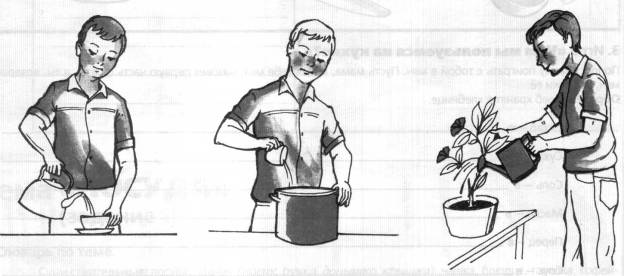 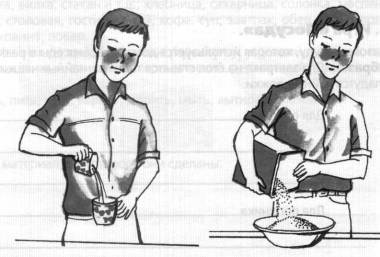 6. Игра «Ложка и стакан». (подчеркнуть, какие действия выполнить затруднился)Возьми стакан и ложку. Выполни с этими предметами следующие действия.1. Положи ложку в стакан.2. Достань ложку из стакана.3. Положи ложку под стакан.4. Достань ложку из-под стакана.5. Положи ложку за стакан.6. Достань ложку из-за стакана.7. Положи ложку на стакан.8. Сними ложку со стакана. Попроси маму показать тебе эти действия, не называя их. Прокомментируй действия самостоятельно.7. Игра «Трудные слова».  Показать пылесос, холодильник, мясорубку, овощерезку (если есть) и объяснить назначена этих предметов. Ответь, пожалуйста, на следующие вопросы. Образец. Почему овощерезка называется овощерезкой? -Потому, что овощерезка овощи режет.Почему мясорубка называется мясорубкой? - _Почему пылесос называется пылесосом? -_Почему холодильник называется холодильником? - _8. Составь рассказ о каком-либо предмете посуды по плану (приложение, рис. 8). Нарисуй этот предмет.Рассказ записать за ребенком____________________________________________________________________________________________________________________________________________________________________________________________________________________________________________________________________________________________________________________________________________________________________________________________________________________________________________________________________________________________________________________________________________________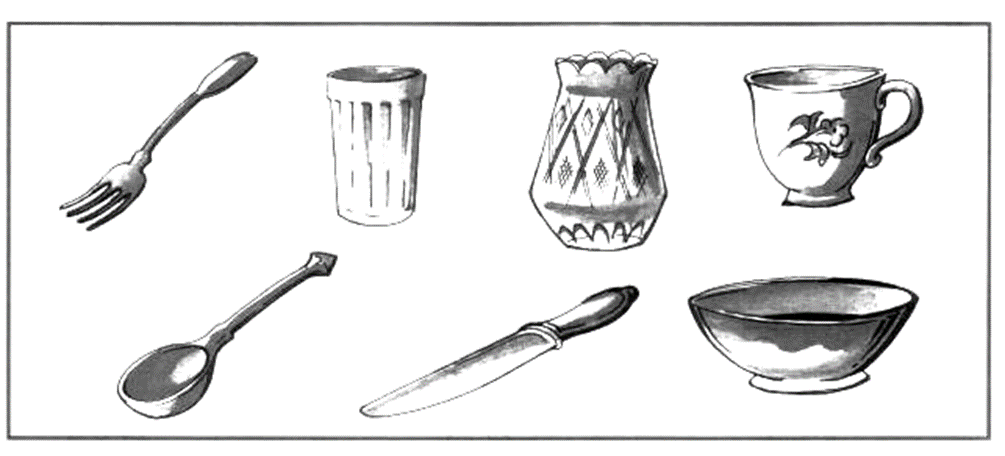 4. Игра «Чего не хватает?»Дорисуй недостающие части посуды. Назови их.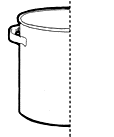 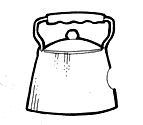 План рассказа1. Что это? (Назначение.)2. Из каких частей состоит?3. Какого цвета?4. Какой формы?5. Какого размера?6. Из какого материала изготовлено?7. В какое время суток используют?Рисунок